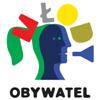 Wniosek o przyznanie grantu w ramach programu grantowegoMłody Obywatel na sportowoROK SZKOLNY 2015/2016Część A. Grupa projektowa1. Imię i nazwisko opiekuna/opiekunki projektu: 2. Telefon kontaktowy: 3. Adres e-mail:4. Nazwa i adres szkoły/organizacji/grupy nieformalnej: 5. Imiona i nazwiska pozostałych członków/członkiń grupy projektowej:6. Opiszcie w 3-4 zdaniach siebie jako grupę. Skąd się znacie, dlaczego zdecydowaliście się na kontynuację działań w ramach programu Młody Obywatel, jak pracowało Wam się przy realizacji wcześniejszego działania. Część B. Opis projektu1. Wybrany temat:2. Tytuł projektu: 3. Opis projektu: jakiej tematyki będzie dotyczyć projekt, na czym będzie polegać:  (max. 2000 znaków)4. Na jaki problem bądź potrzebę odpowiada wasz projekt i na jakiej podstawie to stwierdzacie? (max. 1500 znaków) 5. Odbiorcy projektu: kim są, do jakiej grupy kierujecie swoje działanie, w jaki sposób odbiorcy będą zaangażowani w działanie, w jaki sposób przeprowadzone przez Was działanie będzie miało wpływ na ich życie: (max. 1000 znaków)   Część C. Harmonogram działań w projekcieOpiszcie działania, które przeprowadzicie w ramach projektu:Część D. Przewidywane rezultaty, możliwości rozwoju i współpracy1. Przewidywane rezultaty projektu – co chcielibyście osiągnąć w ramach projektu?2. Kto, w jaki sposób i na jakim etapie mógłby wesprzeć was w realizacji projektu? Wskażcie sojuszników ze społeczności lokalnej i rodzaj wsparcia: (np. pracownicy Centrum Kultury – wsparcie merytoryczne przy eksplorowaniu lokalnych tradycji w poszukiwaniu gier i zabaw; dyrektor Ośrodka Sportu i Rekreacji – użyczenie pływalni na zawody, lokalna firma cukiernicza – poczęstunek na otwartą debatę mieszkańców o sporcie, max. 500 znaków)3. Czy Wasz projekt będzie można kontynuować i utrzymać rezultaty waszych działań? W jaki sposób? (max. 700 znaków)Część E. Budżet projektuBudżet projektu powinien być przejrzysty, a zapisane w nim koszty muszą odnosić się bezpośrednio do działań opisanych we wniosku. Koszty muszą również być racjonalnie skalkulowane w oparciu o ceny rynkowe.Część F. Załączniki do wnioskuZałączniki nie są obowiązkowe, ale mile widziane. Do wniosku można dołączyć wideo nagrane np. smartfonem i zmontowane w darmowym programie (maksymalna długość to 2 minuty), wizualizacje, zdjęcia, rysunki lub inne materiały ilustrujące zamierzenia grupy projektowej. Wymieńcie nazwy załączników, podajcie linki, które odnoszą się do Waszego projektu (np. link do filmu na YouTube) lub wyślijcie załączniki za pomocą strony wetransfer.com na adres obywatel@ceo.org.pl. Zachęcamy Was do uzupełnienia wniosku dodatkowymi materiałami, które pozwolą nam dowiedzieć się więcej o Was i o Waszym pomyśle.  Spróbujcie opowiedzieć nam krótko o tym, co i dlaczego chcecie zrobić. Za dodatkowe materiały można otrzymać ekstra punkty.1.2.…Ruch z sensem, czyli jak zorganizować wydarzenie sportowe i jednocześnie komuś pomóc?Kronika sportowa, czyli jak przywrócić do życia dawne gry i zabawy?Sztafeta dyskusji, czyli jak debatować o sporcie ze społecznością lokalną?TERMIN REALIZACJI DZIAŁANIA(czas realizacji projektu musi się zmieścićw terminie1 kwietnia - 30 czerwca 2016 r.)DZIAŁANIEW PROJEKCIEOSOBA ODPOWIEDZIALNA(prosimy wskazać konkretną osobę z grupy projektowej, która będzie odpowiedzialna za dane działanie)12345678…Kto?Co zrobi?Kiedy?Nazwa zakupu lub usługi np. materiały biurowe/ wynagrodzenie dla fotografa, itp.Koszty, które planujecie pokryć z dofinansowania CEO i Fundacji BGKKoszt, które chcecie pokryć z innego źródłaWkład niefinansowySUMA KOSZTÓW:                                                                                             CAŁOŚĆ KOSZTÓW:                                                                                             CAŁOŚĆ KOSZTÓW:                                                                                             CAŁOŚĆ KOSZTÓW:1.2.…